 	Course Syllabus Part C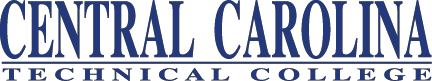 COURSE TITLE: Electrocardiography Practicum	Fall	2015 COURSE NUMBER:  AHS 156Semester Credit Hours: 0-1-2		(0 lecture hours, 1 laboratory hours, 2 credit hours)INSTRUCTOR:  Building:	Office:Phone:Fax number:E-mail address: Office hours:  CurrencyThe student is not permitted to handle currency without supervision while in clinical/practicum/externship area.GiftsAcceptance of gratuities or gifts from patients or presenting gifts to patients or instructors is not permitted.Leaving Assigned Clinical/Practicum/Externship SitesThe student may only leave assigned clinical/practicum/externship area with permission of the instructor AHS 156 Course Calendar Fall 2015ELECTROCARDIOGRAPHY PRACTUCUMCourse Schedule is subject to change*Specific dates will be given to each student by Instructor*Students are required to be in the CCTC program uniform at assigned clinical site.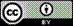 AHS 156 Syllabus by BOOST Consortium, Central Carolina Technical College is licensed under the Creative Commons Attribution 4.0 International License. To view a copy of this license, visit Creative Commons 4.0 LicenseDateClinicalLocationTBAAttend a two(2) day clinical observationAssigned Clinical SiteThis workforce solution was funded by a grant awarded by the U.S. Department of Labor's Employment and Training Administration.  The product was created by the grantee and does not necessarily reflect the official position of the U.S. Department of Labor.  The U.S. Department of Labor makes no guarantees, warranties, or assurances of any kind, express or implied, with respect to such information, including any information on linked sites, and including, but not limited to, accuracy of the information or its completeness, timeliness, usefulness, adequacy, continued availability or ownership.